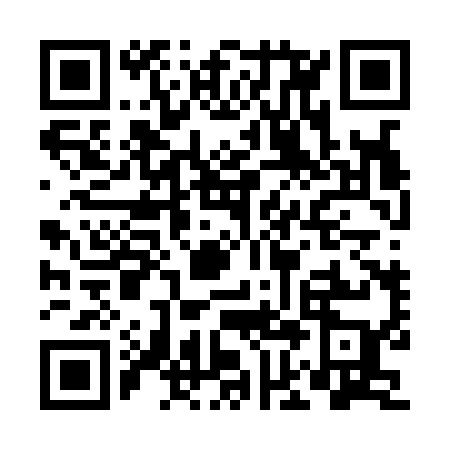 Ramadan times for Bele Salo, CameroonMon 11 Mar 2024 - Wed 10 Apr 2024High Latitude Method: NonePrayer Calculation Method: Muslim World LeagueAsar Calculation Method: ShafiPrayer times provided by https://www.salahtimes.comDateDayFajrSuhurSunriseDhuhrAsrIftarMaghribIsha11Mon5:085:086:1712:193:336:216:217:2612Tue5:075:076:1612:183:326:216:217:2613Wed5:075:076:1612:183:316:206:207:2514Thu5:075:076:1612:183:316:206:207:2515Fri5:065:066:1512:183:306:206:207:2516Sat5:065:066:1512:173:296:206:207:2517Sun5:055:056:1412:173:286:206:207:2518Mon5:055:056:1412:173:286:206:207:2519Tue5:045:046:1312:163:276:206:207:2520Wed5:045:046:1312:163:266:206:207:2521Thu5:035:036:1212:163:256:196:197:2422Fri5:035:036:1212:163:246:196:197:2423Sat5:025:026:1212:153:246:196:197:2424Sun5:025:026:1112:153:236:196:197:2425Mon5:015:016:1112:153:226:196:197:2426Tue5:015:016:1012:143:216:196:197:2427Wed5:015:016:1012:143:206:196:197:2428Thu5:005:006:0912:143:196:186:187:2429Fri5:005:006:0912:133:186:186:187:2430Sat4:594:596:0812:133:176:186:187:2331Sun4:594:596:0812:133:166:186:187:231Mon4:584:586:0712:133:156:186:187:232Tue4:574:576:0712:123:146:186:187:233Wed4:574:576:0612:123:136:186:187:234Thu4:564:566:0612:123:136:186:187:235Fri4:564:566:0612:113:146:176:177:236Sat4:554:556:0512:113:146:176:177:237Sun4:554:556:0512:113:156:176:177:238Mon4:544:546:0412:113:156:176:177:239Tue4:544:546:0412:103:166:176:177:2310Wed4:534:536:0312:103:166:176:177:23